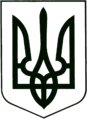 УКРАЇНА
МОГИЛІВ-ПОДІЛЬСЬКА МІСЬКА РАДА
ВІННИЦЬКОЇ ОБЛАСТІВИКОНАВЧИЙ КОМІТЕТ РІШЕННЯ№70             Від 30.03.2017р.                                              м. Могилів-ПодільськийПро затвердження висновку щодо відмови у доцільності позбавлення батьківських прав           Керуючись ст. 34 Закону України «Про місцеве самоврядування в Україні»,  відповідно  ст.ст. 150, 151, 152, 158, 164, 165 Сімейного кодексу України, Закону України «Про органи і служби у справах дітей та спеціальні установи для дітей», постанови Кабінету Міністрів України від 24.09.2008р. №866 «Питання діяльності органів опіки та піклування, пов’язані із захистом прав дітей», розглянувши рішення комісії з питань захисту прав дитини від 17.03.2017р. № 14-15/04-01 «Про затвердження висновку щодо відмови у доцільності позбавлення батьківських прав», -виконком міської ради ВИРІШИВ:1. Затвердити висновок щодо відмови у доцільності позбавлення батьківських прав ________________________, _______ року народження, відносно його малолітнього сина _____________________, ___________ року народження, що додається.          2. Контроль за виконанням даного рішення покласти на заступника міського голови з питань діяльності виконавчих органів Кригана В.І..Міський голова                                                                 П. Бровко                    Додаток							                    до рішення виконавчого                                                                                           комітету міської ради							                    від 30.03.2017 року № 70Висновок органу опіки та піклування Могилів – Подільської міської ради щодо відмови у доцільності позбавлення батьківських прав_____________________________________________         Громадянка України _____________________________, ________ року народження, зареєстрована по вул. Острівській, ____, м. Могилева-Подільського. До складу її сім’ї входить:        - _____________________________ - син _______ року народження.        _________________________ перебувала у шлюбі з 23.09.2000 року з  ______________________________, _______ року народження. У спільному шлюбі народився син ________________________. Подружні відносини не склались та були розірванні 02.03.2016 року. Малолітній син залишився проживати із матір’ю.        Зі слів ___________________ стало відомо, що батько не цікавився життям дитини, на сьогоднішній день самоусунувся від виконання батьківських обов’язків.        Під час розгляду питання про доцільність позбавлення батьківських прав, заявниці було роз’яснено, що під час вивчення такого питання, з’ясовуються обставини щодо участі батька у вихованні дитини, причини невиконання батьківських обов’язків.        ______________________ повідомила, що їй не відомо місце проживання, перебування та роботи бувшого чоловіка, що не дає можливість вивчити  причини ухилення від виконання своїх батьківських обов’язків по вихованню дитини.        Так як, ______________________ зареєстрований за адресою: вулиця Острівська, _____,  м. Могилів – Подільський, де проживає заявниця та не дає можливості повідомити його про позбавлення батьківських прав відносно його дитини, що є підставою про відсутність предмету спору між батьками щодо виховання дитини. Адже ст.9 Конвенції ООН про права дитини, схваленої Урядом України 27.02.1991р. застерігає, що розлучення дитини з батьком допускається у виняткових випадках, і то, якщо таке розлучення необхідне в найкращих інтересах дитини.        Постановою Пленуму Верховного суду України від 30.03.2007р. №3 «Про практику застосування судами законодавства при розгляді справ про усиновлення і про позбавлення та поновлення батьківських прав» роз’яснено, що позбавлення батьківських прав (тобто прав на виховання дитини,  захист її інтересів, на відібрання дитини в інших осіб, які незаконно її  утримують, та  ін.),  що надані батькам до досягнення дитиною повноліття і ґрунтуються на факті спорідненості з нею, є крайнім заходом впливу на осіб,  які не виконують батьківських обов'язків, а тому питання про його застосування слід вирішувати лише після повного, всебічного, об'єктивного з'ясування обставин справи, зокрема ставлення батьків до дітей.         Ухилення батьків від виконання своїх обов'язків має місце, коли вони  не піклуються про фізичний і духовний розвиток дитини, її навчання,  підготовку до самостійного життя, зокрема: не забезпечують необхідного харчування, медичного догляду, лікування дитини, що негативно впливає на її фізичний розвиток, як складову виховання; не спілкуються з дитиною в обсязі, необхідному для її нормального самоусвідомлення; не надають  дитині доступу до культурних та інших духовних цінностей; не сприяють засвоєнню нею загальновизнаних норм моралі; не виявляють інтересу до її внутрішнього світу; не створюють умов для отримання нею освіти. 
        Зазначені фактори, як кожен окремо, так і в сукупності, можна 
розцінювати як ухилення від виховання дитини лише за умови винної поведінки батьків, свідомого нехтування ними своїми обов'язками. З аналізу вказаних норм вбачається, що позбавлення батьківських прав, є крайнім заходом впливу в наявності, не виконання батьківських обов’язків, а тому питання про його застосування потрібно вирішувати лише після повного, всебічного, об’єктивного з’ясування обставин справи, зокрема ставлення батьків до дітей. Про ухилення від обов’язку виховувати дитину, передбаченої п. 2  ч. 1 ст. 164 Сімейного кодексу України, мова може йти лише за умови винної поведінки особи, свідомого нехтування ними своїми батьківськими обов’язками.        Проте, відповідних доказів, щодо навмисного характеру таких дій батька не надано, доцільність позбавлення батьківських прав допускається лише тоді, коли такий захід є конче необхідним для дитини та змінити поведінку батька в кращу сторону неможливо, і лише при наявності вини в його діях.        Отже, так як не було виявлено протиправної поведінки батька, виконавчий комітет Могилів-Подільської міської ради вирішив затвердити висновок щодо відмови у доцільності позбавлення батьківських прав ________________________, _________________ року народження, відносно його малолітнього сина ____________________, _______ року народження. Голова Комісії з питань захисту прав дитини,   міський голова                                                                        П. БровкоСекретар Комісії,  начальник служби у справах дітей                                        Л. Бизова    Керуючий справами виконкому                                     Р. Горбатюк